Тема «Почта. Профессии». Подготовительная группа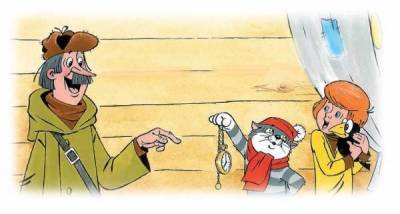 Задание 1. Родителям рекомендуется: — показать ребенку корреспонденцию, которую вы вынимаете из почтового ящика: газеты, журналы, письма, открытки; — рассмотреть их с ребенком; — показать ребенку письмо, почтовую марку, конверт, телеграмму, прочитать, откуда пришло письмо, телеграмма; — рассказать, как письмо и телеграмма попали в ваш дом из другого города; — показать, как написанное письмо вкладывают в конверт, запечатывают, пишут адрес на конверте, опустить письмо вместе с ребенком в почтовый ящик; — показать ребенку посылку; — рассказать о профессиях работников почты (почтальона, телеграфиста); — предложить ребенку самостоятельно вынуть из почтового ящика корреспонденцию и сказать, что пришло по почте; — вместе с ребенком сходить на почту, где обратить его внимание на труд почтовых работников.Задание 2. Выучить загадку                          В семь часов он начал дело,                          В девять сумка похудела,                          А к двенадцати часам                          Всё разнёс по адресам.          (Почтальон).Задание 3. Дидактическая игра «Закончи предложение».Почтальон принес письмо (кому?) — маме, сестре ... (дательный падеж имен существительных).Что мы нашли в почтовом ящике? — газету, открытку ... (винительный падеж имен существительных).Чего не стало в почтовом ящике? — газеты, журнала ... (родительный падеж имен существительных).Задание 4. Дидактическая игра «Подбери признак»: открытка (какая?) — праздничная, поздравительная ... .Задание 5. Совместно с ребенком сделать конверт из бумаги.Отгадать загадку.Заклеили клеем прочно и ко мне прислали срочно.Я его не пожалею, получу и вмиг расклею. (Письмо, конверт).